Предмет1А1Б1ВМузыкаПовторить изученные песниМатематикаСтр.21 устно решить задания. Стр. 22 устно выполнить задания: №5, №6, №8. Задание №7 и №9 письменно в тетради.дети выполняют задание на карточке.  Данный материал мы уже разбирали на предыдущих уроках. В первом задании записать предшествующее число и последующее.Образец:  7   8 марта    9Во втором задании нужно записать следующее при счёте число. В третьем задании предыдущее. (если возникают затруднения, то положите перед ребёнком линейку)Далее следует правило. Его нужно повторить. Чтобы к числу прибавить 1, можно назвать следующее за ним  при счёте число. Чтобы из числа отнять 1, нужно назвать предыдущее число.При выполнении 4 задания, если ученик испытывает затруднения можно использовать линейку. Таблицу сложения и вычитания на +,- 1 нужно запомнить.  ( К концу учебного года таблица сложения и вычитания в пределах 20 должна быть выучена)Правило:При сложении числа 10 с однозначным числом получается двузначное число, у которого в разряде десятков стоит цифра 1, а в разделе единиц – цифра этого однозначного числа.Выполнить письменно в тетради стр. 28 упр. 2, упр. 4.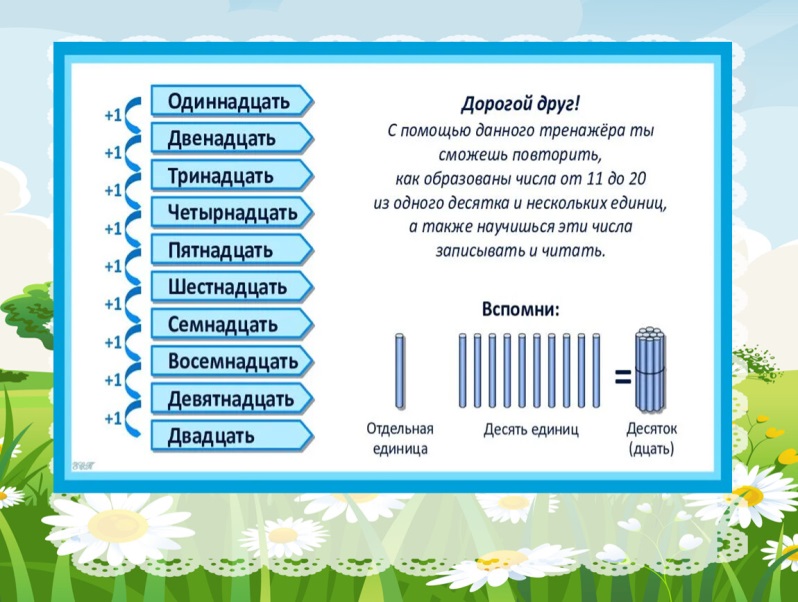 Русский языкПропись стр.37-39в тетради выполнить задание по образцу, выполнить задание по карточке.1.	Вспомни как пишутся словарные слова.   Д__рога, ф__мил__я, д_  свидани__.2.Спиши.Героев книги Николая Носова зовут Незнайка, Знайка, Пилюлькин,  Винтик, Сиропчик. Есть среди сказочных коротышек Торопыжка, Ворчун, Молчун, Пончик, Растеряйка.Орфограммы  в словарных словах, именах собственных  можно подчеркнуть простым карандашом или выделить зелёной пастой.Литературное чтение:  стр. 24 прочитать произведение Г. Остера «Середина сосиски» , рассмотреть иллюстрацию стр.25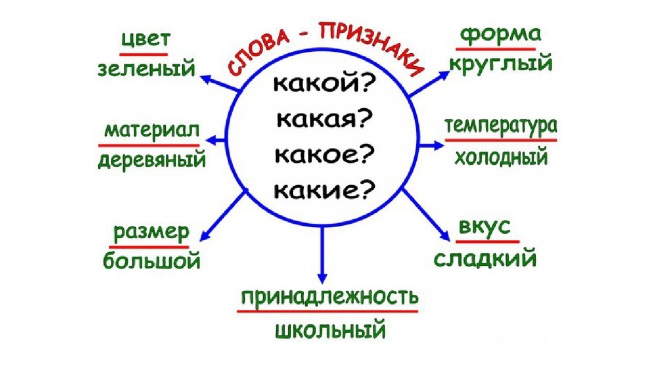 Выполнить письменно в тетради:Подбери к каждому слову подходящие по смыслу слова. Запиши.Слова-подсказки: жёлтый, ароматная, вкусный, чёрный, спелая, мелкий, зелёная, красное, сладкое, сочная.Банан (какой?)-Виноград (какой?)-Дыня (какая?)-Груша (какая?)-Яблоко (какое?)-Литературное чтениеБукварь стр.132-134 читать. Акцент сделать на том, что буква «щ» обозначает звук «щ». Этот звук согласный, мягкий , глухой.Стр. 47 – 49, прочитать